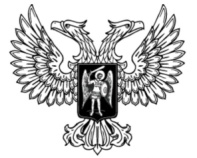 ДонецкАЯ НароднАЯ РеспубликАЗАКОНО ВНЕСЕНИИ ИЗМЕНЕНИЙ В ЗАКОН
ДОНЕЦКОЙ НАРОДНОЙ РЕСПУБЛИКИ«О СРЕДСТВАХ МАССОВОЙ ИНФОРМАЦИИ»Принят Постановлением Народного Совета 1 февраля 2019 годаСтатья 1Внести в Закон Донецкой Народной Республики от 29 июня 2015 года № 59-IHC «О средствах массовой информации» (опубликован на официальном сайте Народного Совета Донецкой Народной Республики 20 июля 2015 года) следующие изменения:1) в статье 8 слова «Советом Министров Донецкой Народной Республики» заменить словами «Правительством Донецкой Народной Республики; 2) в статье 10 слова «Советом Министров Донецкой Народной Республики» заменить словами «Правительством Донецкой Народной Республики;3) в части 2 статьи 12 слова «Советом Министров Донецкой Народной Республики» заменить словами «Правительством Донецкой Народной Республики;4) в части 1 статьи 19 слова «Советом Министров Донецкой Народной Республики» заменить словами «Правительством Донецкой Народной Республики;5) в части 6 статьи 28 слова «Совета Министров Донецкой Народной Республики» заменить словами «Правительства Донецкой Народной Республики;6) в статье 32 слова «Советом Министров Донецкой Народной Республики» заменить словами «Правительством Донецкой Народной Республики;7) в части 10 статьи 36 слова «Советом Министров Донецкой Народной Республики» заменить словами «Правительством Донецкой Народной Республики;8) в пункте 1 части 1 статьи 39 слова «Советом Министров Донецкой Народной Республики» заменить словами «Правительством Донецкой Народной Республики;9) в части 1 статьи 40 слова «Советом Министров Донецкой Народной Республики» заменить словами «Правительством Донецкой Народной Республики;10) в части 1 статьи 41 слова «Советом Министров Донецкой Народной Республики» заменить словами «Правительством Донецкой Народной Республики;11) в части 4 статьи 42 слова «Советом Министров Донецкой Народной Республики» заменить словами «Правительством Донецкой Народной Республики;12) в абзаце втором части 2 статьи 45 слова «Совета Министров Донецкой Народной Республики» заменить словами «Правительства Донецкой Народной Республики;13) в части 1 статьи 58 слова «Советом Министров Донецкой Народной Республики» заменить словами «Правительством Донецкой Народной Республики;14) в статье 65 слова «Советом Министров Донецкой Народной Республики» заменить словами «Правительством Донецкой Народной Республики;15) в части 3 статьи 66 слова «Советом Министров Донецкой Народной Республики» заменить словами «Правительством Донецкой Народной Республики;16) в статье 661 слова «Советом Министров Донецкой Народной Республики» заменить словами «Правительством Донецкой Народной Республики;17) в статье 662 слова «Совета Министров Донецкой Народной Республики» заменить словами «Правительства Донецкой Народной Республики;18) в части 1 статьи 74 слова «Совету Министров Донецкой Народной Республики» заменить словами «Правительству Донецкой Народной Республики;19) в часть 2 статьи 75:а) в абзаце первом слова «31.12.2018 года» заменить словами «31 декабря 2019 года»;б) в абзаце втором слова «01.01.2019 года» заменить словами «1 января 2020 года». Глава Донецкой Народной Республики					Д. В. Пушилинг. Донецк5 февраля 2019 года№ 14-IIНС